Yr GroupTopic 1Topic 1Topic 2Topic 2Topic 3Topic 3Topic 3Topic 4Topic 4Topic 4Topic 5Topic 5Topic 6Topic 6Topic 6EYFSDriver projectLet's Explore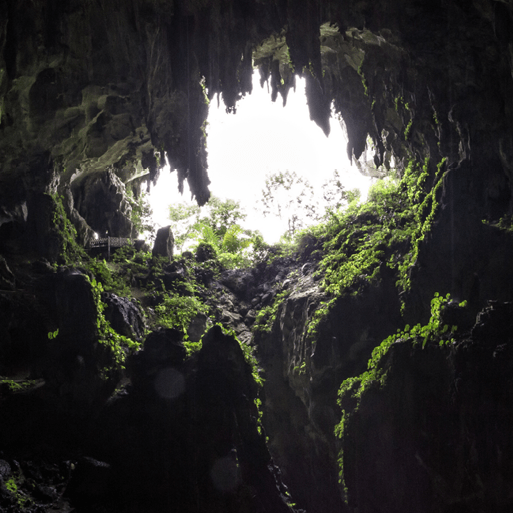 Let's ExploreMarvellous Machines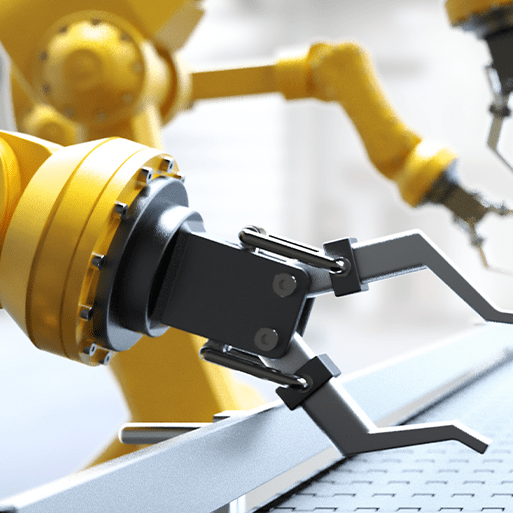 Marvellous MachinesLong Ago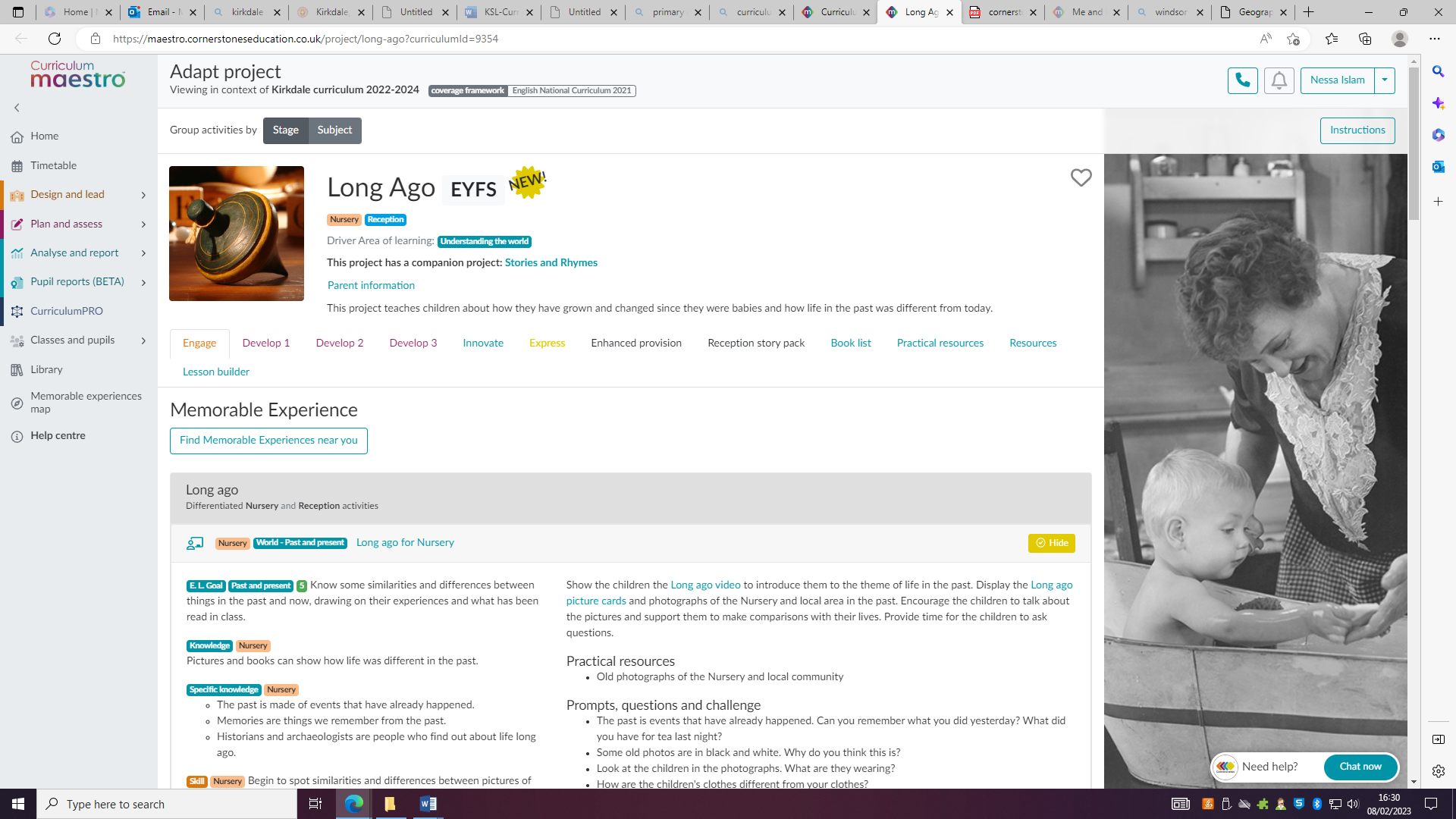 Long AgoLong AgoReady Steady Grow 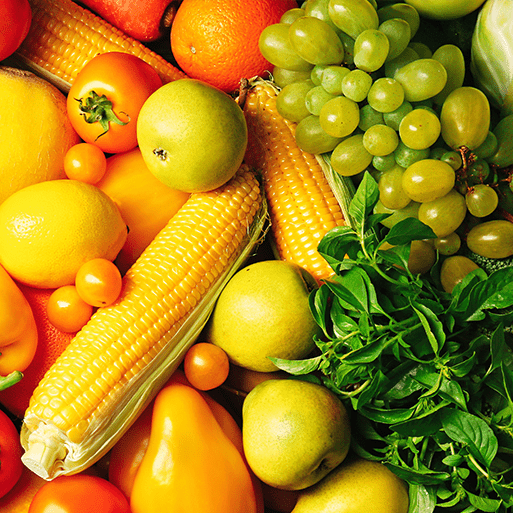 Ready Steady Grow Ready Steady Grow Animal SafariCompanion 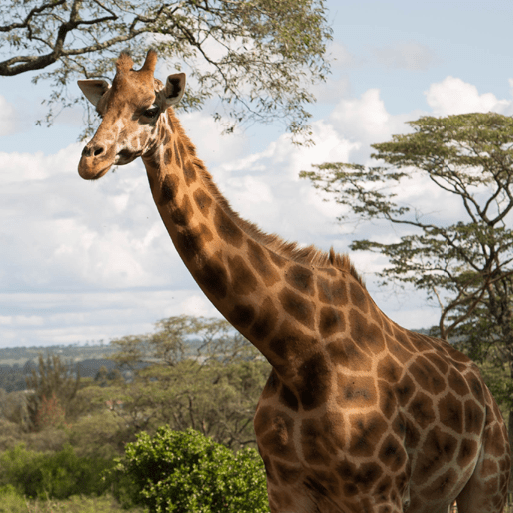 Animal SafariCompanion On the Beach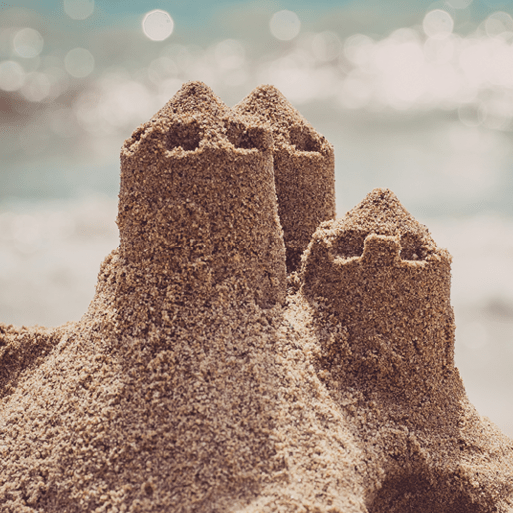 On the BeachOn the BeachEYFSMini ProjectBuild it Up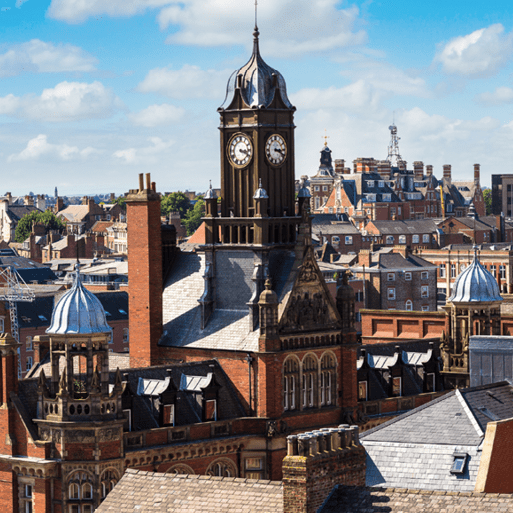 Build it UpPuppets and Pop ups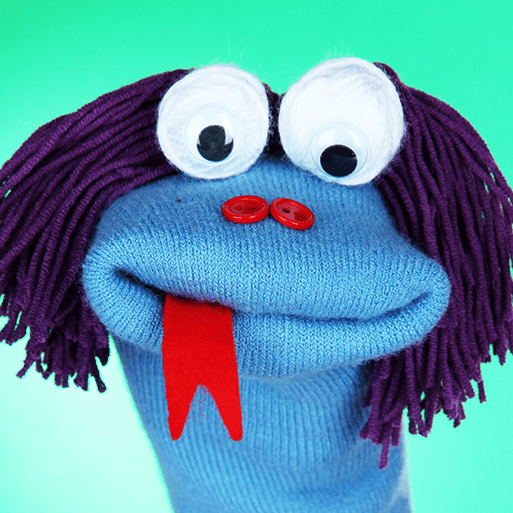 .Puppets and Pop ups.Stories and Rhymes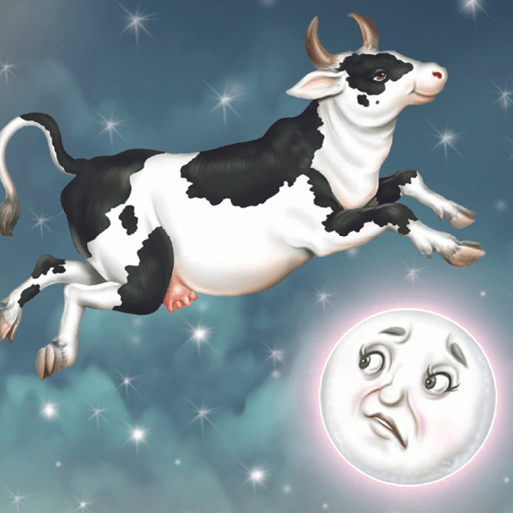 Stories and RhymesStories and RhymesSigns of Spring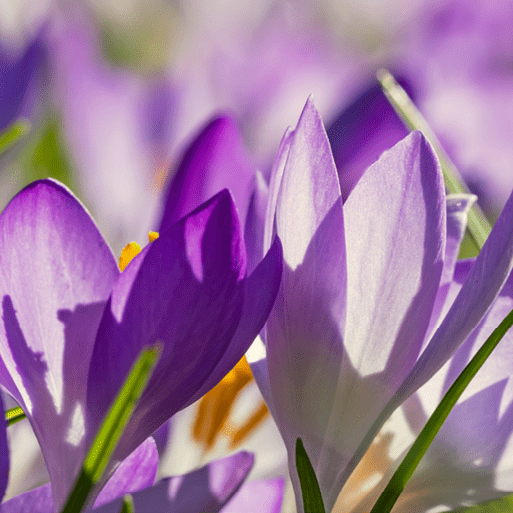 Signs of SpringSigns of SpringCreep, Crawl, Wriggle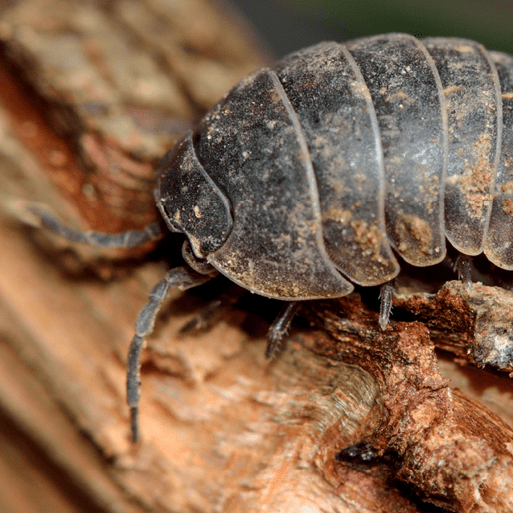 Creep, Crawl, WriggleMove it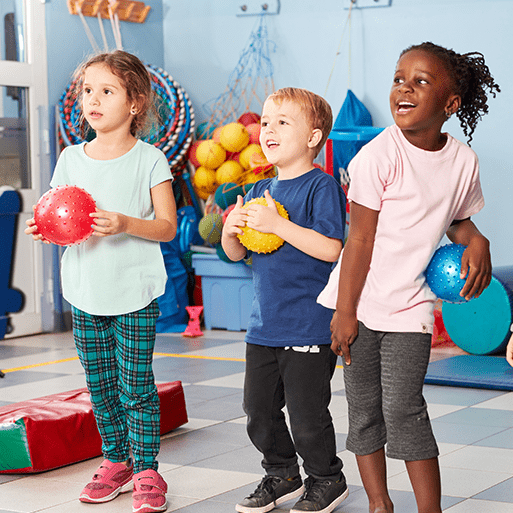 Move itMove itTopic 1Topic 2Topic 2Topic 3Topic 3Topic 4ScienceScienceScienceScienceScienceScienceScienceScienceArt and Design DTArt and Design DTKS1Movers and Shakers 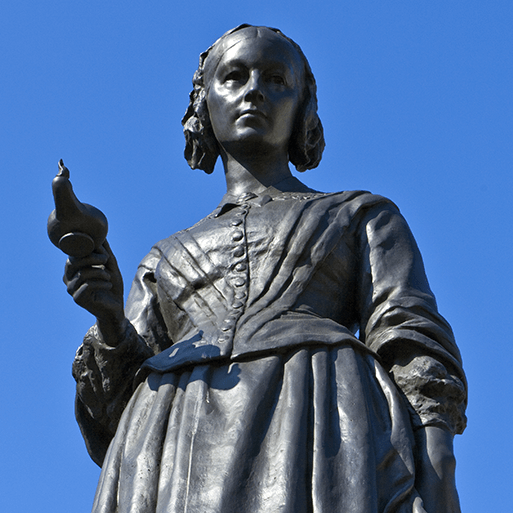 Focus - HistoryLet’s Explore the World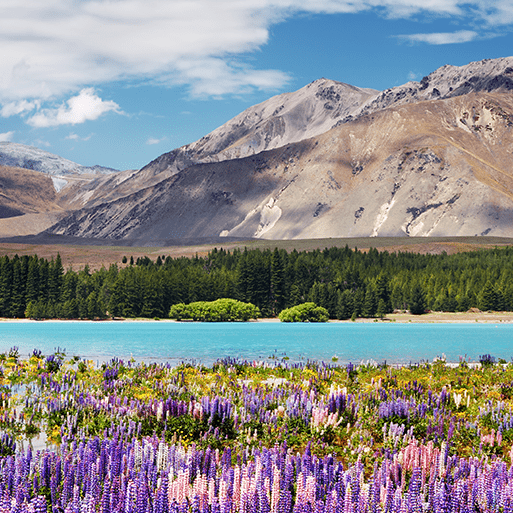 Focus - GeographyLet’s Explore the WorldFocus - GeographyCoastline 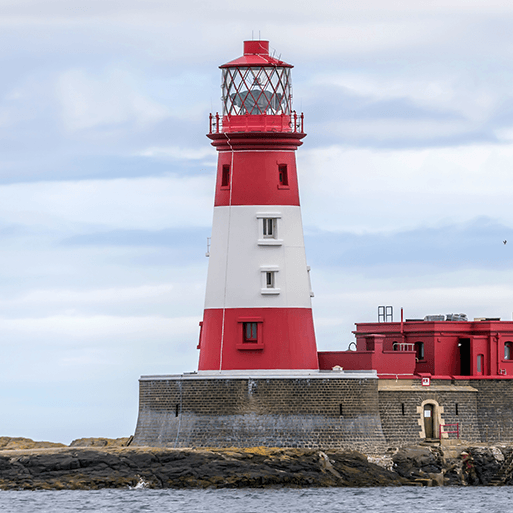 Focus -  GeographyCoastline Focus -  GeographyMagnificent Monarchs 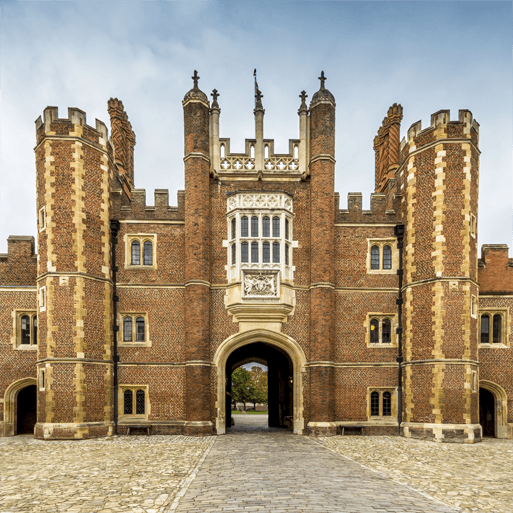 Focus - HistoryHuman Survival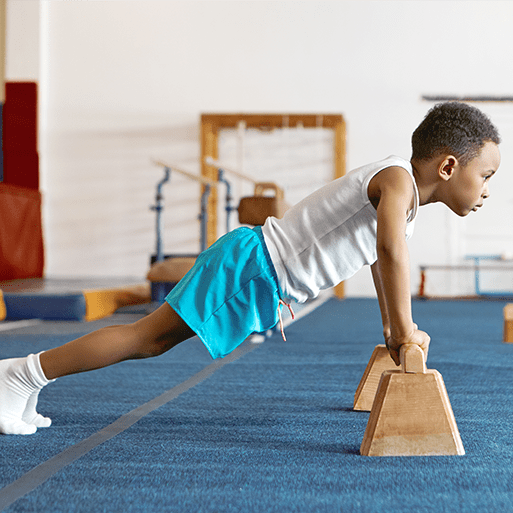 Human SurvivalHabitats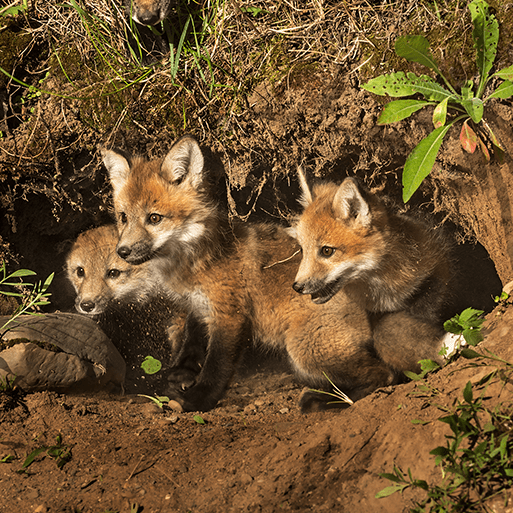 Uses of Materials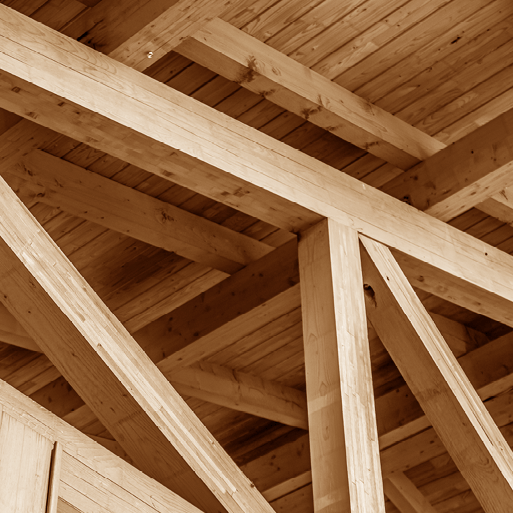 Uses of MaterialsPlant Survival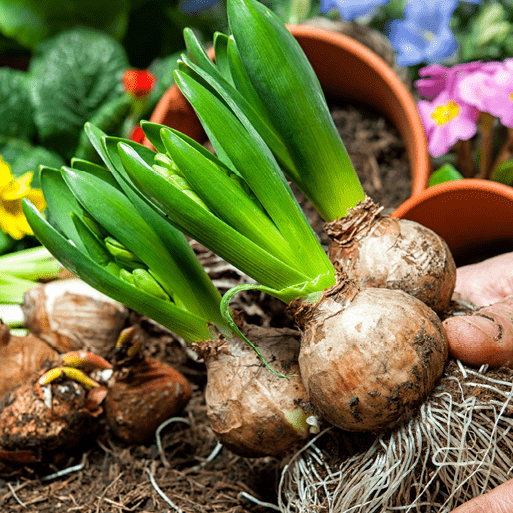 Plant SurvivalAnimal Survival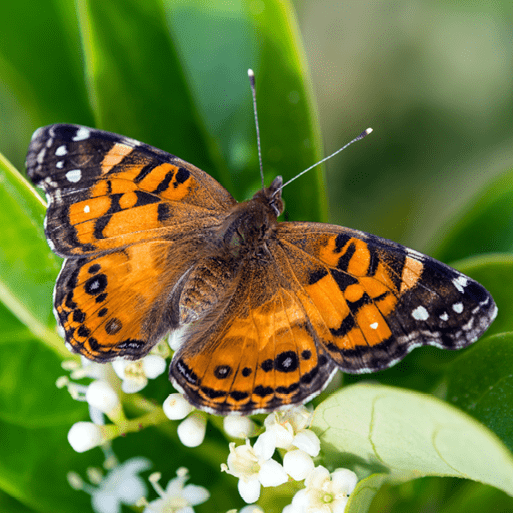 A&D:Mix ItStill LifeFlower HeadPortraits and PosesD&T:Remarkable RecipesBeach HutCut, Stitch and JoinA&D:Mix ItStill LifeFlower HeadPortraits and PosesD&T:Remarkable RecipesBeach HutCut, Stitch and JoinTopic 1Topic 2Topic 2Topic 3Topic 3Topic 4ScienceScienceScienceScienceScienceScienceScienceScienceArt and Design DTArt and Design DTLKS2InvasionCompanion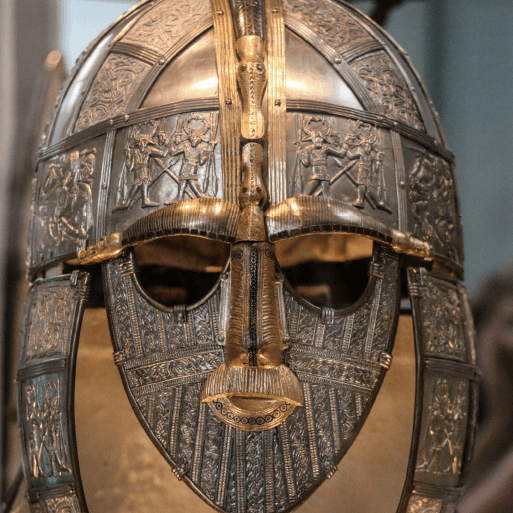 Focus - HistoryMisty Mountain, Winding River 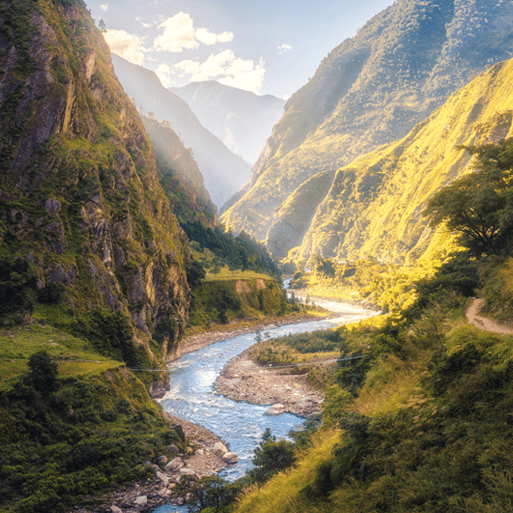 Focus -  GeographyMisty Mountain, Winding River Focus -  GeographyAncient Civilisations 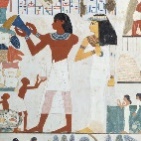 Focus - HistoryAncient Civilisations Focus - HistoryInterconnected World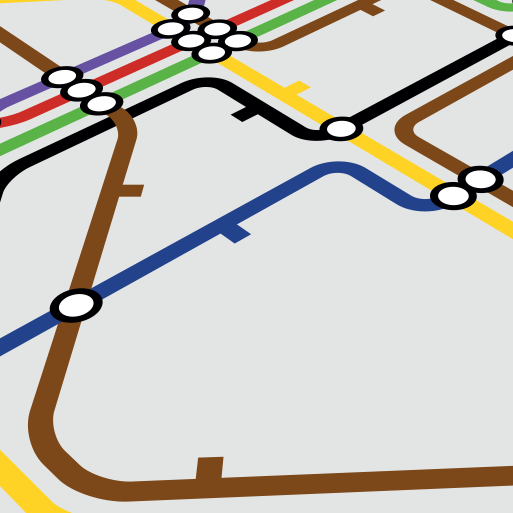 Focus - GeographyFood and the Digestive System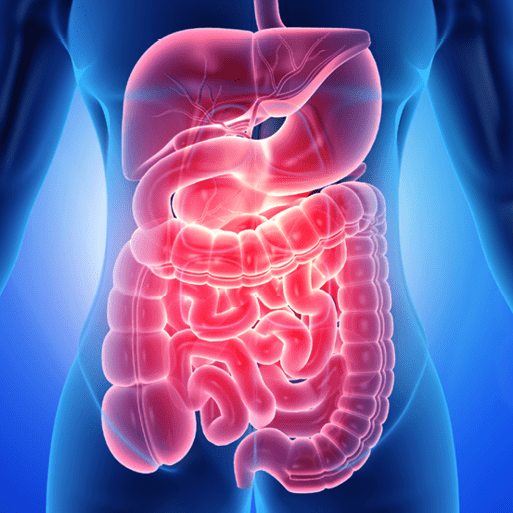 Food and the Digestive SystemSound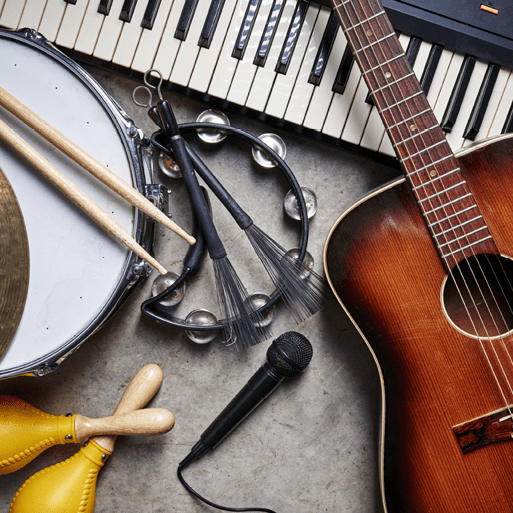 States of matter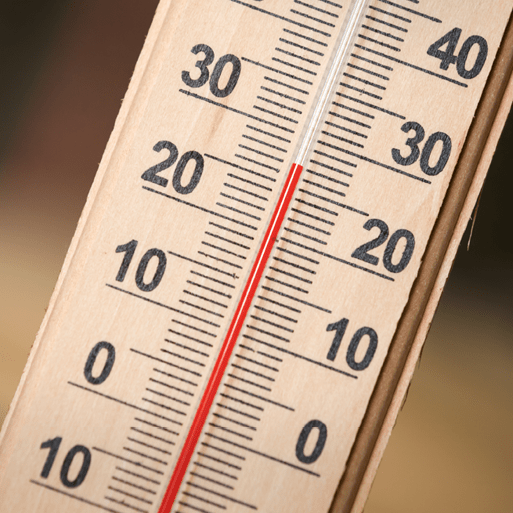 States of matterGrouping and classifying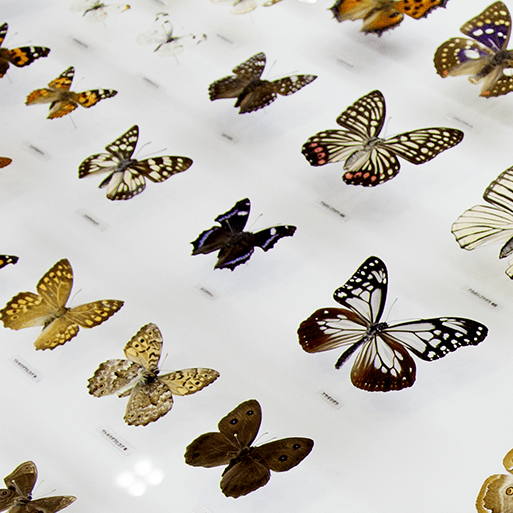 Grouping and classifyingElec circuits and  conductors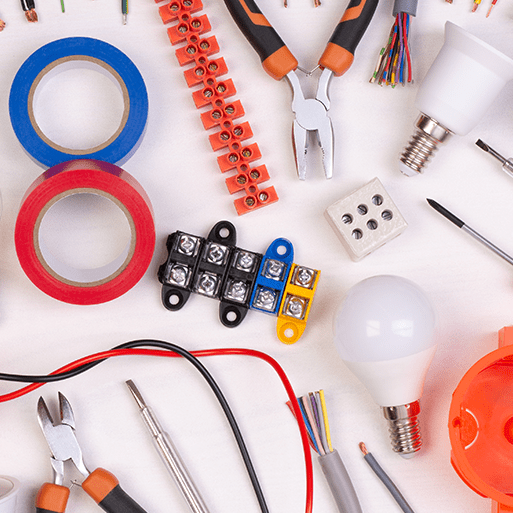 A&D:Contrast and ComplementWarp and WeftVistaAnimalStatues, Statuettes and FigurinesIslamic ArtD&T:Fresh FoodGood FoodFunctional and Fancy FabricsTomb BuildersA&D:Contrast and ComplementWarp and WeftVistaAnimalStatues, Statuettes and FigurinesIslamic ArtD&T:Fresh FoodGood FoodFunctional and Fancy FabricsTomb BuildersTopic 1Topic 2Topic 3Topic 4ScienceScienceScienceScienceArt & DesignDTUKS2Maafa 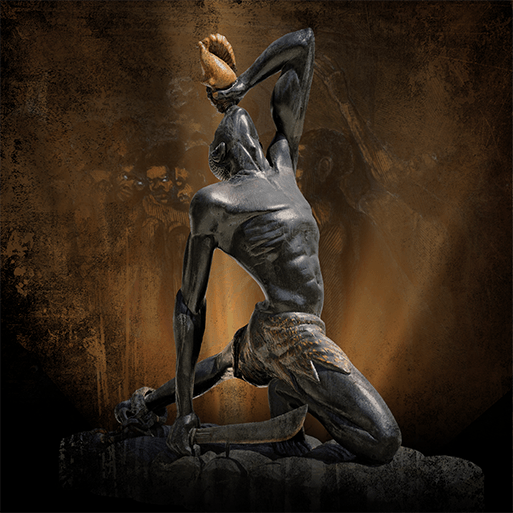 Focus - HistoryOur Changing World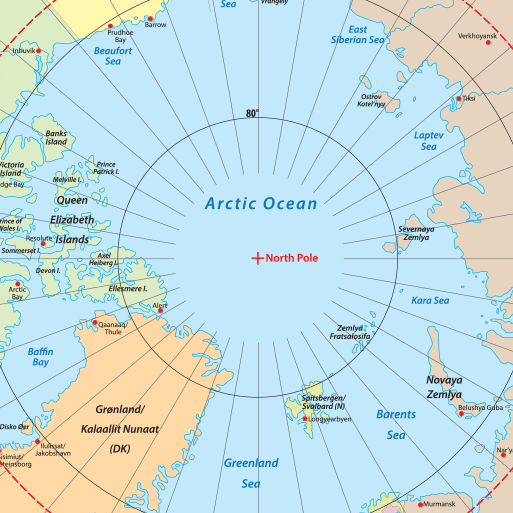 Focus - GeographyFrozen Kingdoms Focus - Geography 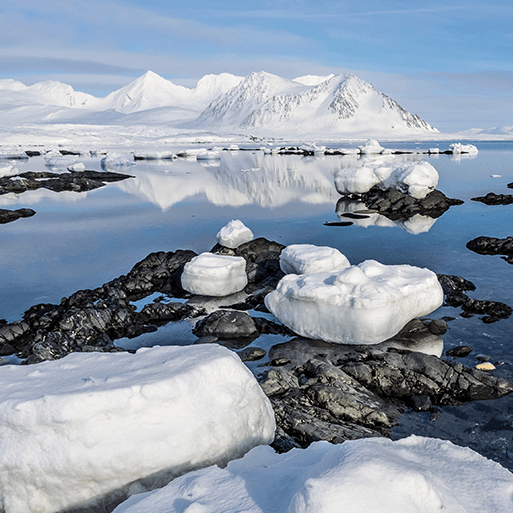 Britain at War 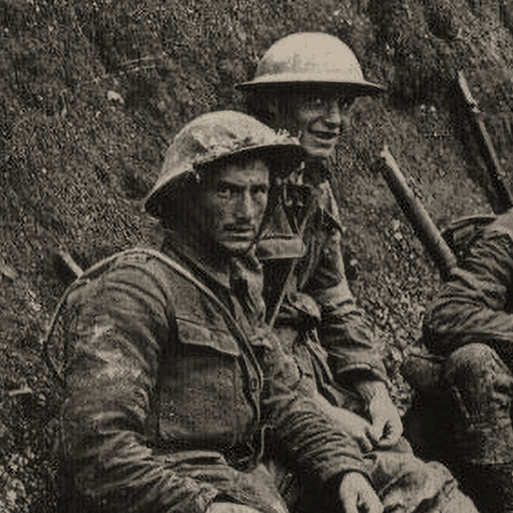 Focus - HistoryCirculatory System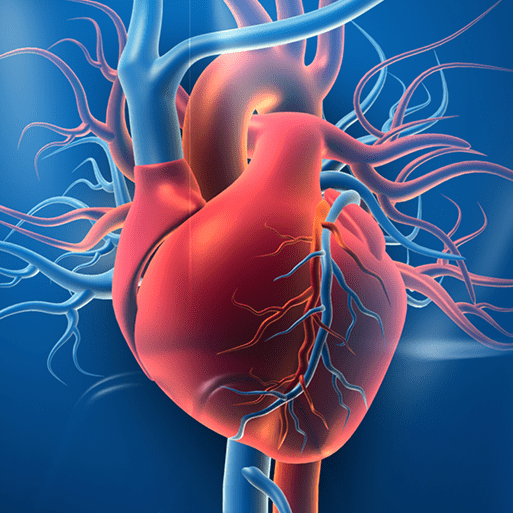 Electrical Circuits and Components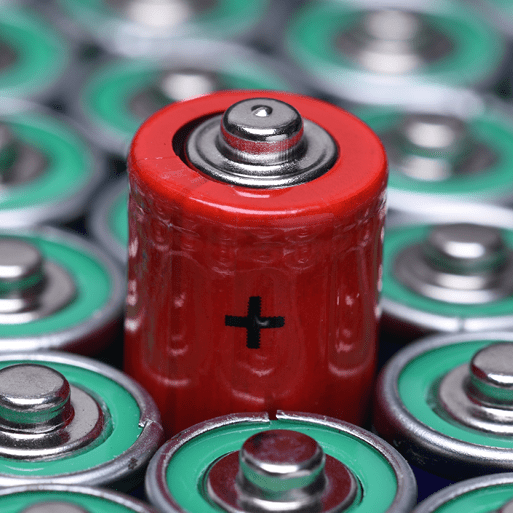 Light Theory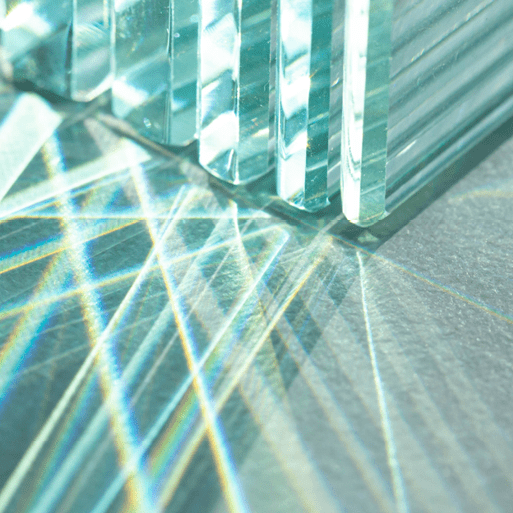 Evolution and Inheritance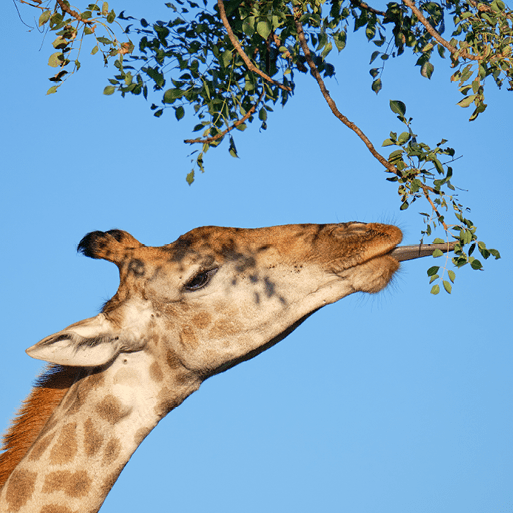 A&D: Tints, Tones and Shades Trailblazers, Barrier Breakers Inuit Environmental Artists Distortion and Abstraction Bees, Beetles DT: Food for Life Engineer Make Do and Mend